RaGeb and NutShuOsirisIsisSetNepthysHorusBastSerqetAnubisBesNekhebetBabiTawaretThe Avenger GodGod of Storms and EvilGoddess of CatsGod of the SunGod of Dwarves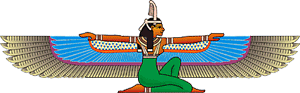 God of the Underworld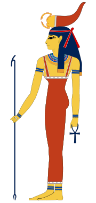 Goddess of Vultures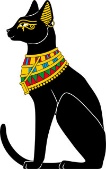 Goddess of Hippos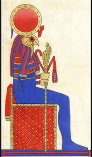 God of Earth and Goddess of Sky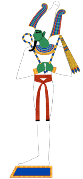 God of Air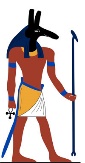 Goddess of Magic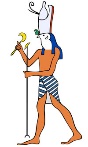 The River Goddess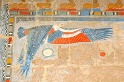 God of Funerals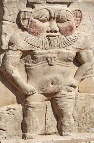 Goddess of Scorpions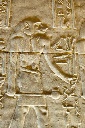 God of Wild Baboons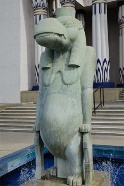 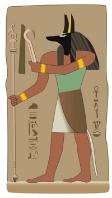 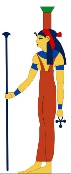 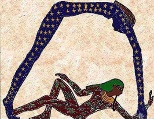 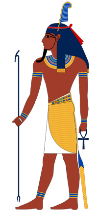 